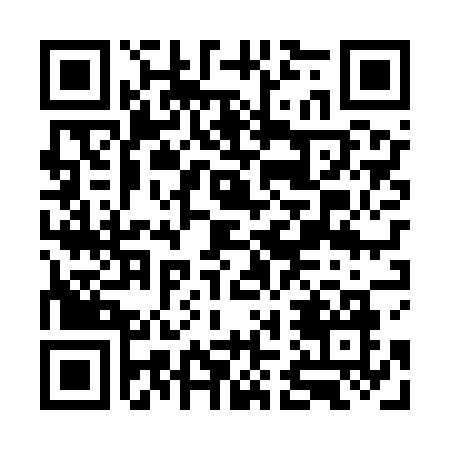 Prayer times for Abhainn na Frithe, UKWed 1 May 2024 - Fri 31 May 2024High Latitude Method: Angle Based RulePrayer Calculation Method: Islamic Society of North AmericaAsar Calculation Method: HanafiPrayer times provided by https://www.salahtimes.comDateDayFajrSunriseDhuhrAsrMaghribIsha1Wed3:175:211:136:289:0611:102Thu3:165:191:136:299:0811:113Fri3:155:161:136:319:1011:124Sat3:135:141:126:329:1211:135Sun3:125:111:126:339:1511:146Mon3:115:091:126:359:1711:157Tue3:105:071:126:369:1911:168Wed3:095:041:126:379:2111:179Thu3:075:021:126:389:2311:1810Fri3:065:001:126:409:2611:1911Sat3:054:581:126:419:2811:2012Sun3:044:551:126:429:3011:2113Mon3:034:531:126:439:3211:2214Tue3:024:511:126:459:3411:2315Wed3:014:491:126:469:3611:2416Thu3:004:471:126:479:3811:2617Fri2:594:451:126:489:4011:2718Sat2:584:431:126:499:4211:2819Sun2:574:411:126:509:4411:2920Mon2:564:391:126:519:4611:3021Tue2:554:371:126:529:4811:3122Wed2:544:351:126:539:5011:3223Thu2:534:341:136:549:5211:3324Fri2:534:321:136:559:5411:3425Sat2:524:301:136:569:5611:3526Sun2:514:291:136:579:5811:3627Mon2:504:271:136:5810:0011:3628Tue2:504:261:136:5910:0111:3729Wed2:494:241:137:0010:0311:3830Thu2:484:231:137:0110:0511:3931Fri2:484:221:147:0210:0611:40